Ярмарка вакансий рабочих мест для жителей Луганской и Донецкой республик, Запорожской и Херсонской областейДля жителей Луганской и Донецкой республик, Запорожской и Херсонской областей проживающих в пункте временного размещения в п. Волна 05 ноября 2022г. проведена ярмарка вакансий рабочих мест. На ярмарке Акционерное общество «Завод металлоконструкций», расположенное в г.Энгельс Самарской области, представило свои вакансии. Соискателям были предложены высокооплачиваемые рабочие места с предоставлением бесплатного проживания и питания, а также возможность пройти бесплатное обучение на базе предприятия.Ярмарку посетили  53 гражданина, проживающих в пункте временного размещения, 11 человек из числа посетивших ярмарку прошли собеседование с работодателем в целях возможного трудоустройства.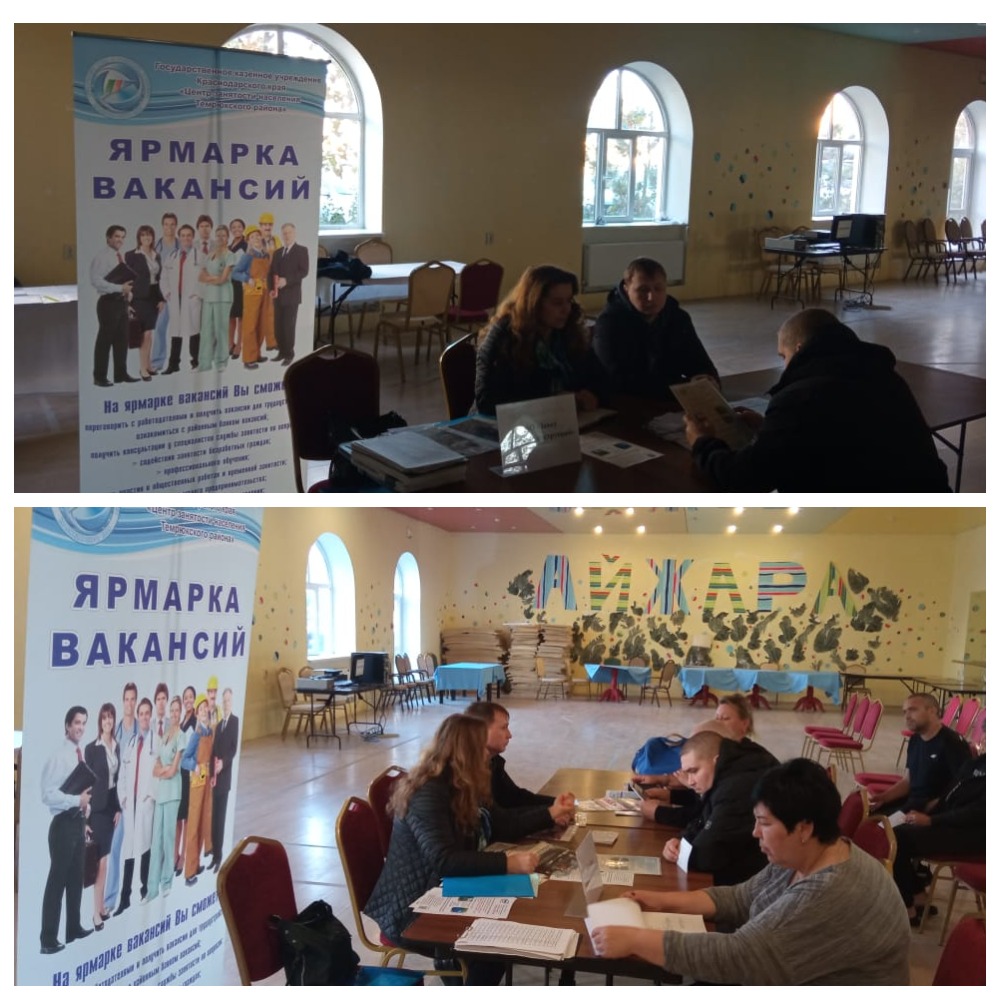 